Casual Staff Register - Application form
Continue details on a separate sheet/document if required and include with this form, or expand the text boxes if completing in WORD*No approach will be made to your present employer without informing the candidate in the first instance.Do you consider yourself to have a disability?    Yes  No I can confirm that to the best of my knowledge the above information is correct. I accept that providing deliberately false information could result in my dismissal.This document can be emailed to info@chirpychicksplaygroup.com or if submitting by post send to :Chirpy Chicks Playgroup Ltd, 20 The Chanderies, Greyabbey, Co.Down, BT22 2TAChirpy Chicks Playgroup Ltd is an equal opportunities employer
_____Chirpy Chicks Playgroup Ltd is a not-for-profit social enterprise (NI638389) where every penny made goes into providing pre-school education and empowering children to take on the world with curiosity, confidence, and positivity.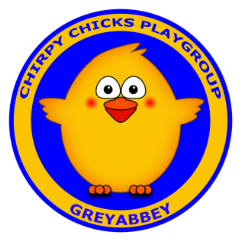 Managing Directors - Jill & Nick Moore 
Email - info@chirpychicksplaygroup.comWebsite - www.chirpychicksplaygroup.com
Facebook - @chirpychicksplaygroupRecruitment Enquires - Tel :  07473852122Name : Address :Address :Postcode :Telephone :Education and training :Details and results of any examinations taken, including Further Education :Any Present Employer : Address, Postcode, Job title, Duties :Other Employment history (Include date employed, to/from) :Please tell us about other jobs you have done and about the skills you used and/or learned in those jobs :Please tell us why you applied for this job and why you think you are the best person for the job :Please tell us if there are any ‘reasonable adjustments’ we can make to assist you in your application or with our recruitment process : Signature : Date : 